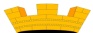 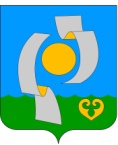 ПОСТАНОВЛЕНИЕАДМИНИСТРАЦИИ НЫТВЕНСКОГО ГОРОДСКОГО  ПОСЕЛЕНИЯ27.02.2018                                                                                                                      № 106О внесении изменений в муниципальную программу Нытвенского городскогопоселения «Развитие коммунально-инженерной инфраструктурыНытвенского городского поселения»В связи с изменением классификации вида расходов,ПОСТАНОВЛЯЮ:1. Внести изменения в муниципальную программу Нытвенского городского поселения «Развитие коммунально-инженерной инфраструктуры Нытвенского городского поселения», утвержденную постановлением администрации Нытвенского городского поселения от 15.10.2013 № 552,  изложив раздел 12 в новой редакции согласно приложению  к настоящему постановлению. 2. Общему отделу администрации обеспечить размещение настоящего постановления на официальном сайте муниципального образования «Нытвенское городское поселение Пермского края» в сети «Интернет» по адресу: http://nytva.permarea.ru/nytvenskoe/.3. Контроль за исполнением настоящего постановления возложить на заместителя главы администрации Нытвенского городского поселения по вопросам ЖКХ Ощепкова В.Ю. Глава городского поселения –глава администрации Нытвенскогогородского поселения						           	            К.А.ПаркачёвПриложениек постановлению администрацииНытвенского городского поселения                  от 27.02.2018 № 106ПАСПОРТмуниципальной программы Нытвенского городского поселения«Развитие коммунально-инженерной инфраструктурыНытвенского городского поселения»Приложение 2к постановлению администрацииНытвенского городского поселения                  от 27.02.2018 № 1062.ПАСПОРТА ПОДПРОГРАММ2.1. Паспорт подпрограммы «Развитие и содержание систем водоснабжения и водоотведения»муниципальной программы Нытвенского городского поселения«Развитие коммунально-инженерной инфраструктуры Нытвенского городского поселения»2.2. Паспорт подпрограммы «Развитие и содержание газопроводов в Нытвенском городском поселении» муниципальной программы Нытвенского городского поселения«Развитие коммунально-инженерной инфраструктуры Нытвенского городского поселения»2.3. Паспорт подпрограммы «Развитие и содержание систем теплоснабжения в Нытвенском городском поселении»   муниципальной программы Нытвенского городского поселения«Развитие коммунально-инженерной инфраструктуры Нытвенского городского поселения»Приложение 3к постановлению администрацииНытвенского городского поселения                  от 27.02.2018 № 1067. Перечень основных мероприятий и мероприятий муниципальной программы (подпрограммы), в том числе перечень объектов капитального строительства муниципальной собственности поселения,с указанием сроков их реализации и ожидаемых результатовПриложение 4к постановлению администрацииНытвенского городского поселения                  от 27.02.2018 № 106Финансовое обеспечение реализации муниципальной программы Нытвенского городского поселения«Развитие коммунально-инженерной инфраструктуры Нытвенского городского поселения» на 2014 – 2017 годыПриложение 5к постановлению администрацииНытвенского городского поселения                  от 27.02.2018 № 106Информация по ресурсному обеспечению муниципальной программыФинансовое обеспечение реализации муниципальной программыНытвенского городского поселения за счет средств бюджета поселения<1> Представленные расходы подлежат ежегодному уточнению при формировании бюджета на очередной финансовый год и плановый период.<2> Указывается только группа кода вида расходов, без разбивки по подгруппам и элементам.Финансовое обеспечение реализации муниципальной программыНытвенского городского поселения за счет краевого бюджета Финансовое обеспечение реализации муниципальной программыНытвенского городского поселения за счет всех источников финансированияОтветственный исполнитель   программы     Заместитель главы по вопросам ЖКХ администрации Нытвенского городского поселения Заместитель главы по вопросам ЖКХ администрации Нытвенского городского поселения Заместитель главы по вопросам ЖКХ администрации Нытвенского городского поселения Заместитель главы по вопросам ЖКХ администрации Нытвенского городского поселения Заместитель главы по вопросам ЖКХ администрации Нытвенского городского поселения Заместитель главы по вопросам ЖКХ администрации Нытвенского городского поселения Заместитель главы по вопросам ЖКХ администрации Нытвенского городского поселения Заместитель главы по вопросам ЖКХ администрации Нытвенского городского поселения Заместитель главы по вопросам ЖКХ администрации Нытвенского городского поселения Заместитель главы по вопросам ЖКХ администрации Нытвенского городского поселения Заместитель главы по вопросам ЖКХ администрации Нытвенского городского поселения Заместитель главы по вопросам ЖКХ администрации Нытвенского городского поселения Заместитель главы по вопросам ЖКХ администрации Нытвенского городского поселения Соисполнители программы     Администрация Нытвенского городского поселения, министерство территориального развития Пермского краяАдминистрация Нытвенского городского поселения, министерство территориального развития Пермского краяАдминистрация Нытвенского городского поселения, министерство территориального развития Пермского краяАдминистрация Нытвенского городского поселения, министерство территориального развития Пермского краяАдминистрация Нытвенского городского поселения, министерство территориального развития Пермского краяАдминистрация Нытвенского городского поселения, министерство территориального развития Пермского краяАдминистрация Нытвенского городского поселения, министерство территориального развития Пермского краяАдминистрация Нытвенского городского поселения, министерство территориального развития Пермского краяАдминистрация Нытвенского городского поселения, министерство территориального развития Пермского краяАдминистрация Нытвенского городского поселения, министерство территориального развития Пермского краяАдминистрация Нытвенского городского поселения, министерство территориального развития Пермского краяАдминистрация Нытвенского городского поселения, министерство территориального развития Пермского краяАдминистрация Нытвенского городского поселения, министерство территориального развития Пермского краяПодпрограммы программы     Развитие и содержание систем водоснабжения и водоотведения; Развитие и содержание газопроводов в Нытвенском городском поселении;Развитие и содержание систем теплоснабжения в Нытвенском городском поселении.Развитие и содержание систем водоснабжения и водоотведения; Развитие и содержание газопроводов в Нытвенском городском поселении;Развитие и содержание систем теплоснабжения в Нытвенском городском поселении.Развитие и содержание систем водоснабжения и водоотведения; Развитие и содержание газопроводов в Нытвенском городском поселении;Развитие и содержание систем теплоснабжения в Нытвенском городском поселении.Развитие и содержание систем водоснабжения и водоотведения; Развитие и содержание газопроводов в Нытвенском городском поселении;Развитие и содержание систем теплоснабжения в Нытвенском городском поселении.Развитие и содержание систем водоснабжения и водоотведения; Развитие и содержание газопроводов в Нытвенском городском поселении;Развитие и содержание систем теплоснабжения в Нытвенском городском поселении.Развитие и содержание систем водоснабжения и водоотведения; Развитие и содержание газопроводов в Нытвенском городском поселении;Развитие и содержание систем теплоснабжения в Нытвенском городском поселении.Развитие и содержание систем водоснабжения и водоотведения; Развитие и содержание газопроводов в Нытвенском городском поселении;Развитие и содержание систем теплоснабжения в Нытвенском городском поселении.Развитие и содержание систем водоснабжения и водоотведения; Развитие и содержание газопроводов в Нытвенском городском поселении;Развитие и содержание систем теплоснабжения в Нытвенском городском поселении.Развитие и содержание систем водоснабжения и водоотведения; Развитие и содержание газопроводов в Нытвенском городском поселении;Развитие и содержание систем теплоснабжения в Нытвенском городском поселении.Развитие и содержание систем водоснабжения и водоотведения; Развитие и содержание газопроводов в Нытвенском городском поселении;Развитие и содержание систем теплоснабжения в Нытвенском городском поселении.Развитие и содержание систем водоснабжения и водоотведения; Развитие и содержание газопроводов в Нытвенском городском поселении;Развитие и содержание систем теплоснабжения в Нытвенском городском поселении.Развитие и содержание систем водоснабжения и водоотведения; Развитие и содержание газопроводов в Нытвенском городском поселении;Развитие и содержание систем теплоснабжения в Нытвенском городском поселении.Развитие и содержание систем водоснабжения и водоотведения; Развитие и содержание газопроводов в Нытвенском городском поселении;Развитие и содержание систем теплоснабжения в Нытвенском городском поселении.Программно- целевые       инструменты программы    Не предусмотреныНе предусмотреныНе предусмотреныНе предусмотреныНе предусмотреныНе предусмотреныНе предусмотреныНе предусмотреныНе предусмотреныНе предусмотреныНе предусмотреныНе предусмотреныНе предусмотреныЦели программы1. Обновление объектов коммунально-инженерной инфраструктуры;2. Увеличение надежности и эффективности работы систем коммунальной инфраструктуры;3. Обеспечение жителей централизованными коммунальными услугами надлежащего качества.1. Обновление объектов коммунально-инженерной инфраструктуры;2. Увеличение надежности и эффективности работы систем коммунальной инфраструктуры;3. Обеспечение жителей централизованными коммунальными услугами надлежащего качества.1. Обновление объектов коммунально-инженерной инфраструктуры;2. Увеличение надежности и эффективности работы систем коммунальной инфраструктуры;3. Обеспечение жителей централизованными коммунальными услугами надлежащего качества.1. Обновление объектов коммунально-инженерной инфраструктуры;2. Увеличение надежности и эффективности работы систем коммунальной инфраструктуры;3. Обеспечение жителей централизованными коммунальными услугами надлежащего качества.1. Обновление объектов коммунально-инженерной инфраструктуры;2. Увеличение надежности и эффективности работы систем коммунальной инфраструктуры;3. Обеспечение жителей централизованными коммунальными услугами надлежащего качества.1. Обновление объектов коммунально-инженерной инфраструктуры;2. Увеличение надежности и эффективности работы систем коммунальной инфраструктуры;3. Обеспечение жителей централизованными коммунальными услугами надлежащего качества.1. Обновление объектов коммунально-инженерной инфраструктуры;2. Увеличение надежности и эффективности работы систем коммунальной инфраструктуры;3. Обеспечение жителей централизованными коммунальными услугами надлежащего качества.1. Обновление объектов коммунально-инженерной инфраструктуры;2. Увеличение надежности и эффективности работы систем коммунальной инфраструктуры;3. Обеспечение жителей централизованными коммунальными услугами надлежащего качества.1. Обновление объектов коммунально-инженерной инфраструктуры;2. Увеличение надежности и эффективности работы систем коммунальной инфраструктуры;3. Обеспечение жителей централизованными коммунальными услугами надлежащего качества.1. Обновление объектов коммунально-инженерной инфраструктуры;2. Увеличение надежности и эффективности работы систем коммунальной инфраструктуры;3. Обеспечение жителей централизованными коммунальными услугами надлежащего качества.1. Обновление объектов коммунально-инженерной инфраструктуры;2. Увеличение надежности и эффективности работы систем коммунальной инфраструктуры;3. Обеспечение жителей централизованными коммунальными услугами надлежащего качества.1. Обновление объектов коммунально-инженерной инфраструктуры;2. Увеличение надежности и эффективности работы систем коммунальной инфраструктуры;3. Обеспечение жителей централизованными коммунальными услугами надлежащего качества.1. Обновление объектов коммунально-инженерной инфраструктуры;2. Увеличение надежности и эффективности работы систем коммунальной инфраструктуры;3. Обеспечение жителей централизованными коммунальными услугами надлежащего качества.Задачи программы     Развитие водоснабжения и водоотведения, теплоснабжения, газоснабжения в городской и сельской местности.                                           
Обеспечение населения поселения бесперебойными и качественными энергоресурсами.Развитие водоснабжения и водоотведения, теплоснабжения, газоснабжения в городской и сельской местности.                                           
Обеспечение населения поселения бесперебойными и качественными энергоресурсами.Развитие водоснабжения и водоотведения, теплоснабжения, газоснабжения в городской и сельской местности.                                           
Обеспечение населения поселения бесперебойными и качественными энергоресурсами.Развитие водоснабжения и водоотведения, теплоснабжения, газоснабжения в городской и сельской местности.                                           
Обеспечение населения поселения бесперебойными и качественными энергоресурсами.Развитие водоснабжения и водоотведения, теплоснабжения, газоснабжения в городской и сельской местности.                                           
Обеспечение населения поселения бесперебойными и качественными энергоресурсами.Развитие водоснабжения и водоотведения, теплоснабжения, газоснабжения в городской и сельской местности.                                           
Обеспечение населения поселения бесперебойными и качественными энергоресурсами.Развитие водоснабжения и водоотведения, теплоснабжения, газоснабжения в городской и сельской местности.                                           
Обеспечение населения поселения бесперебойными и качественными энергоресурсами.Развитие водоснабжения и водоотведения, теплоснабжения, газоснабжения в городской и сельской местности.                                           
Обеспечение населения поселения бесперебойными и качественными энергоресурсами.Развитие водоснабжения и водоотведения, теплоснабжения, газоснабжения в городской и сельской местности.                                           
Обеспечение населения поселения бесперебойными и качественными энергоресурсами.Развитие водоснабжения и водоотведения, теплоснабжения, газоснабжения в городской и сельской местности.                                           
Обеспечение населения поселения бесперебойными и качественными энергоресурсами.Развитие водоснабжения и водоотведения, теплоснабжения, газоснабжения в городской и сельской местности.                                           
Обеспечение населения поселения бесперебойными и качественными энергоресурсами.Развитие водоснабжения и водоотведения, теплоснабжения, газоснабжения в городской и сельской местности.                                           
Обеспечение населения поселения бесперебойными и качественными энергоресурсами.Развитие водоснабжения и водоотведения, теплоснабжения, газоснабжения в городской и сельской местности.                                           
Обеспечение населения поселения бесперебойными и качественными энергоресурсами.Ожидаемые результаты    реализации программы     Обеспечение стабильности и качества услуг теплоснабжения, водоснабжения, водоотведения и газоснабжения, снижение неэффективных затрат на производство теплоэнергии, снижение издержек производства. Строительство сетей газоснабжения и водоснабжения для обеспечения населения централизованными коммунальными услугами.Обеспечение стабильности и качества услуг теплоснабжения, водоснабжения, водоотведения и газоснабжения, снижение неэффективных затрат на производство теплоэнергии, снижение издержек производства. Строительство сетей газоснабжения и водоснабжения для обеспечения населения централизованными коммунальными услугами.Обеспечение стабильности и качества услуг теплоснабжения, водоснабжения, водоотведения и газоснабжения, снижение неэффективных затрат на производство теплоэнергии, снижение издержек производства. Строительство сетей газоснабжения и водоснабжения для обеспечения населения централизованными коммунальными услугами.Обеспечение стабильности и качества услуг теплоснабжения, водоснабжения, водоотведения и газоснабжения, снижение неэффективных затрат на производство теплоэнергии, снижение издержек производства. Строительство сетей газоснабжения и водоснабжения для обеспечения населения централизованными коммунальными услугами.Обеспечение стабильности и качества услуг теплоснабжения, водоснабжения, водоотведения и газоснабжения, снижение неэффективных затрат на производство теплоэнергии, снижение издержек производства. Строительство сетей газоснабжения и водоснабжения для обеспечения населения централизованными коммунальными услугами.Обеспечение стабильности и качества услуг теплоснабжения, водоснабжения, водоотведения и газоснабжения, снижение неэффективных затрат на производство теплоэнергии, снижение издержек производства. Строительство сетей газоснабжения и водоснабжения для обеспечения населения централизованными коммунальными услугами.Обеспечение стабильности и качества услуг теплоснабжения, водоснабжения, водоотведения и газоснабжения, снижение неэффективных затрат на производство теплоэнергии, снижение издержек производства. Строительство сетей газоснабжения и водоснабжения для обеспечения населения централизованными коммунальными услугами.Обеспечение стабильности и качества услуг теплоснабжения, водоснабжения, водоотведения и газоснабжения, снижение неэффективных затрат на производство теплоэнергии, снижение издержек производства. Строительство сетей газоснабжения и водоснабжения для обеспечения населения централизованными коммунальными услугами.Обеспечение стабильности и качества услуг теплоснабжения, водоснабжения, водоотведения и газоснабжения, снижение неэффективных затрат на производство теплоэнергии, снижение издержек производства. Строительство сетей газоснабжения и водоснабжения для обеспечения населения централизованными коммунальными услугами.Обеспечение стабильности и качества услуг теплоснабжения, водоснабжения, водоотведения и газоснабжения, снижение неэффективных затрат на производство теплоэнергии, снижение издержек производства. Строительство сетей газоснабжения и водоснабжения для обеспечения населения централизованными коммунальными услугами.Обеспечение стабильности и качества услуг теплоснабжения, водоснабжения, водоотведения и газоснабжения, снижение неэффективных затрат на производство теплоэнергии, снижение издержек производства. Строительство сетей газоснабжения и водоснабжения для обеспечения населения централизованными коммунальными услугами.Обеспечение стабильности и качества услуг теплоснабжения, водоснабжения, водоотведения и газоснабжения, снижение неэффективных затрат на производство теплоэнергии, снижение издержек производства. Строительство сетей газоснабжения и водоснабжения для обеспечения населения централизованными коммунальными услугами.Обеспечение стабильности и качества услуг теплоснабжения, водоснабжения, водоотведения и газоснабжения, снижение неэффективных затрат на производство теплоэнергии, снижение издержек производства. Строительство сетей газоснабжения и водоснабжения для обеспечения населения централизованными коммунальными услугами.Этапы и сроки реализации    программы   В течение 2014-2020 гг.В течение 2014-2020 гг.В течение 2014-2020 гг.В течение 2014-2020 гг.В течение 2014-2020 гг.В течение 2014-2020 гг.В течение 2014-2020 гг.В течение 2014-2020 гг.В течение 2014-2020 гг.В течение 2014-2020 гг.В течение 2014-2020 гг.В течение 2014-2020 гг.В течение 2014-2020 гг.Целевые показатели    программы      N п/пНаименование показателя Ед. изм.Плановое значение целевого показателяПлановое значение целевого показателяПлановое значение целевого показателяПлановое значение целевого показателяПлановое значение целевого показателяПлановое значение целевого показателяПлановое значение целевого показателяПлановое значение целевого показателяПлановое значение целевого показателяПлановое значение целевого показателяЦелевые показатели    программы      N п/пНаименование показателя Ед. изм.на начало реализации программы201420152016201620172018201920192020Целевые показатели    программы     1Обеспечение жителей водоснабжением (кол-во домов)шт.50500022030300Целевые показатели    программы     2Строительство сетей водоснабжениякм0,4500,250000,3000,00,3000,3000Целевые показатели    программы     3Строительство сетей газоснабжениякм3,52300012,3010100Целевые показатели    программы     4Обеспечение жителей газоснабжением (количество домов, планируемых к подключению)шт.7700030202002000Целевые показатели    программы     5Обеспечение жителей многоквартирных домов централизованным теплоснабжением %100100100100100100100100100Объемы и      источники     финансированияпрограммыИсточникифинансированияИсточникифинансированияРасходы (рублей)Расходы (рублей)Расходы (рублей)Расходы (рублей)Расходы (рублей)Расходы (рублей)Расходы (рублей)Расходы (рублей)Расходы (рублей)Расходы (рублей)Расходы (рублей)Объемы и      источники     финансированияпрограммыИсточникифинансированияИсточникифинансирования20142015201620172017201820182019201920202020Объемы и      источники     финансированияпрограммыВсего, в том числе:          Всего, в том числе:          14 936 363,743 906 817,83 439 014,2321 587 934,8121 587 934,8126 433 928,7126 433 928,713 789 434,003 789 434,001 027 000,001 027 000,00Объемы и      источники     финансированияпрограммыфедеральный бюджет  федеральный бюджет  0,000,000,000,000,000,000,000,000,000,000,00Объемы и      источники     финансированияпрограммыкраевой бюджет       краевой бюджет       8 304 749,590,00,012 086 661,4812 086 661,4820 000 000,0020 000 000,002 080 825,002 080 825,000,000,00Объемы и      источники     финансированияпрограммырайонный бюджетрайонный бюджет0,000,000,000,000,000,000,000,000,000,000,00Объемы и      источники     финансированияпрограммыбюджет  поселениябюджет  поселения6 631 614,153 906 817,83 439 014,239 501 273,339 501 273,336 433 928,716 433 928,711 708 609,001 708 609,001 027 000,001 027 000,00Объемы и      источники     финансированияпрограммывнебюджетные    источники       внебюджетные    источники       0,000,000,000,000,000,000,000,000,000,000,00Ответственный исполнитель   подпрограммы     Заместитель главы по вопросам ЖКХ администрации Нытвенского городского поселения Заместитель главы по вопросам ЖКХ администрации Нытвенского городского поселения Заместитель главы по вопросам ЖКХ администрации Нытвенского городского поселения Заместитель главы по вопросам ЖКХ администрации Нытвенского городского поселения Заместитель главы по вопросам ЖКХ администрации Нытвенского городского поселения Заместитель главы по вопросам ЖКХ администрации Нытвенского городского поселения Заместитель главы по вопросам ЖКХ администрации Нытвенского городского поселения Заместитель главы по вопросам ЖКХ администрации Нытвенского городского поселения Заместитель главы по вопросам ЖКХ администрации Нытвенского городского поселения Заместитель главы по вопросам ЖКХ администрации Нытвенского городского поселения Заместитель главы по вопросам ЖКХ администрации Нытвенского городского поселения Заместитель главы по вопросам ЖКХ администрации Нытвенского городского поселения Заместитель главы по вопросам ЖКХ администрации Нытвенского городского поселения Соисполнители подпрограммы     Администрация Нытвенского городского поселенияАдминистрация Нытвенского городского поселенияАдминистрация Нытвенского городского поселенияАдминистрация Нытвенского городского поселенияАдминистрация Нытвенского городского поселенияАдминистрация Нытвенского городского поселенияАдминистрация Нытвенского городского поселенияАдминистрация Нытвенского городского поселенияАдминистрация Нытвенского городского поселенияАдминистрация Нытвенского городского поселенияАдминистрация Нытвенского городского поселенияАдминистрация Нытвенского городского поселенияАдминистрация Нытвенского городского поселенияЦели подпрограммыОбновление объектов коммунально-инженерной инфраструктуры;Обновление объектов коммунально-инженерной инфраструктуры;Обновление объектов коммунально-инженерной инфраструктуры;Обновление объектов коммунально-инженерной инфраструктуры;Обновление объектов коммунально-инженерной инфраструктуры;Обновление объектов коммунально-инженерной инфраструктуры;Обновление объектов коммунально-инженерной инфраструктуры;Обновление объектов коммунально-инженерной инфраструктуры;Обновление объектов коммунально-инженерной инфраструктуры;Обновление объектов коммунально-инженерной инфраструктуры;Обновление объектов коммунально-инженерной инфраструктуры;Обновление объектов коммунально-инженерной инфраструктуры;Обновление объектов коммунально-инженерной инфраструктуры;Задачи подпрограммы     Развитие водоснабжения и водоотведенияРазвитие водоснабжения и водоотведенияРазвитие водоснабжения и водоотведенияРазвитие водоснабжения и водоотведенияРазвитие водоснабжения и водоотведенияРазвитие водоснабжения и водоотведенияРазвитие водоснабжения и водоотведенияРазвитие водоснабжения и водоотведенияРазвитие водоснабжения и водоотведенияРазвитие водоснабжения и водоотведенияРазвитие водоснабжения и водоотведенияРазвитие водоснабжения и водоотведенияРазвитие водоснабжения и водоотведенияОжидаемые результаты    реализации подпрограммы     Обеспечение стабильности и качества услуг, снижение неэффективных затрат на производство и передачу , снижение издержек производства, строительство сетей водоснабжения для обеспечения населения централизованными коммунальными услугами.Обеспечение стабильности и качества услуг, снижение неэффективных затрат на производство и передачу , снижение издержек производства, строительство сетей водоснабжения для обеспечения населения централизованными коммунальными услугами.Обеспечение стабильности и качества услуг, снижение неэффективных затрат на производство и передачу , снижение издержек производства, строительство сетей водоснабжения для обеспечения населения централизованными коммунальными услугами.Обеспечение стабильности и качества услуг, снижение неэффективных затрат на производство и передачу , снижение издержек производства, строительство сетей водоснабжения для обеспечения населения централизованными коммунальными услугами.Обеспечение стабильности и качества услуг, снижение неэффективных затрат на производство и передачу , снижение издержек производства, строительство сетей водоснабжения для обеспечения населения централизованными коммунальными услугами.Обеспечение стабильности и качества услуг, снижение неэффективных затрат на производство и передачу , снижение издержек производства, строительство сетей водоснабжения для обеспечения населения централизованными коммунальными услугами.Обеспечение стабильности и качества услуг, снижение неэффективных затрат на производство и передачу , снижение издержек производства, строительство сетей водоснабжения для обеспечения населения централизованными коммунальными услугами.Обеспечение стабильности и качества услуг, снижение неэффективных затрат на производство и передачу , снижение издержек производства, строительство сетей водоснабжения для обеспечения населения централизованными коммунальными услугами.Обеспечение стабильности и качества услуг, снижение неэффективных затрат на производство и передачу , снижение издержек производства, строительство сетей водоснабжения для обеспечения населения централизованными коммунальными услугами.Обеспечение стабильности и качества услуг, снижение неэффективных затрат на производство и передачу , снижение издержек производства, строительство сетей водоснабжения для обеспечения населения централизованными коммунальными услугами.Обеспечение стабильности и качества услуг, снижение неэффективных затрат на производство и передачу , снижение издержек производства, строительство сетей водоснабжения для обеспечения населения централизованными коммунальными услугами.Обеспечение стабильности и качества услуг, снижение неэффективных затрат на производство и передачу , снижение издержек производства, строительство сетей водоснабжения для обеспечения населения централизованными коммунальными услугами.Обеспечение стабильности и качества услуг, снижение неэффективных затрат на производство и передачу , снижение издержек производства, строительство сетей водоснабжения для обеспечения населения централизованными коммунальными услугами.Этапы и сроки реализации    подпрограммы   В течение 2014-2020 гг.В течение 2014-2020 гг.В течение 2014-2020 гг.В течение 2014-2020 гг.В течение 2014-2020 гг.В течение 2014-2020 гг.В течение 2014-2020 гг.В течение 2014-2020 гг.В течение 2014-2020 гг.В течение 2014-2020 гг.В течение 2014-2020 гг.В течение 2014-2020 гг.В течение 2014-2020 гг.Целевые показатели    подпрограммы      N п/пНаименование показателя Ед. изм.Плановое значение целевого показателяПлановое значение целевого показателяПлановое значение целевого показателяПлановое значение целевого показателяПлановое значение целевого показателяПлановое значение целевого показателяПлановое значение целевого показателяПлановое значение целевого показателяПлановое значение целевого показателяПлановое значение целевого показателяЦелевые показатели    подпрограммы      N п/пНаименование показателя Ед. изм.на начало реализации подпрограммы201420152016201720172018201920192020Целевые показатели    подпрограммы     1Обеспечение жителей водоснабжением (кол-во домов)шт.505002222030300Целевые показатели    подпрограммы     2Строительство сетей водоснабжениякм0,4500,25000,3000,30000,3000,3000Объемы и      источники     финансированияподпрограммыИсточникиФинансированияИсточникиФинансированияРасходы (рублей)Расходы (рублей)Расходы (рублей)Расходы (рублей)Расходы (рублей)Расходы (рублей)Расходы (рублей)Расходы (рублей)Расходы (рублей)Расходы (рублей)Расходы (рублей)Объемы и      источники     финансированияподпрограммыИсточникиФинансированияИсточникиФинансирования20142015201620172018201820192019201920202020Объемы и      источники     финансированияподпрограммыВсего, в том числе:          Всего, в том числе:          2277 899,59365 400,00500 000,00396 000,00950 000,00950 000,00900 000,00900 000,00900 000,00900 000,00900 000,00Объемы и      источники     финансированияподпрограммыфедеральный бюджет  федеральный бюджет  0,000,000,000,000,000,000,000,000,000,000,00Объемы и      источники     финансированияподпрограммыкраевой бюджет       краевой бюджет       1 695 899,590,000,000,000,000,000,000,000,000,000,00Объемы и      источники     финансированияподпрограммырайонный бюджетрайонный бюджет0,000,000,000,000,000,000,000,000,000,000,00Объемы и      источники     финансированияподпрограммыбюджет  поселениябюджет  поселения582 000,00365 400,00500 000,00396 000,00950 000,00950 000,00900 000,00900 000,00900 000,00900 000,00900 000,00Объемы и      источники     финансированияподпрограммывнебюджетные    источники       внебюджетные    источники       0,000,000,000,000,000,000,000,000,000,000,00Ответственный исполнитель   подпрограммы     Заместитель главы по вопросам ЖКХ администрации Нытвенского городского поселения Заместитель главы по вопросам ЖКХ администрации Нытвенского городского поселения Заместитель главы по вопросам ЖКХ администрации Нытвенского городского поселения Заместитель главы по вопросам ЖКХ администрации Нытвенского городского поселения Заместитель главы по вопросам ЖКХ администрации Нытвенского городского поселения Заместитель главы по вопросам ЖКХ администрации Нытвенского городского поселения Заместитель главы по вопросам ЖКХ администрации Нытвенского городского поселения Заместитель главы по вопросам ЖКХ администрации Нытвенского городского поселения Заместитель главы по вопросам ЖКХ администрации Нытвенского городского поселения Заместитель главы по вопросам ЖКХ администрации Нытвенского городского поселения Заместитель главы по вопросам ЖКХ администрации Нытвенского городского поселения Заместитель главы по вопросам ЖКХ администрации Нытвенского городского поселения Заместитель главы по вопросам ЖКХ администрации Нытвенского городского поселения Соисполнители подпрограммы     Администрация Нытвенского городского поселения, министерство территориального развития Пермского краяАдминистрация Нытвенского городского поселения, министерство территориального развития Пермского краяАдминистрация Нытвенского городского поселения, министерство территориального развития Пермского краяАдминистрация Нытвенского городского поселения, министерство территориального развития Пермского краяАдминистрация Нытвенского городского поселения, министерство территориального развития Пермского краяАдминистрация Нытвенского городского поселения, министерство территориального развития Пермского краяАдминистрация Нытвенского городского поселения, министерство территориального развития Пермского краяАдминистрация Нытвенского городского поселения, министерство территориального развития Пермского краяАдминистрация Нытвенского городского поселения, министерство территориального развития Пермского краяАдминистрация Нытвенского городского поселения, министерство территориального развития Пермского краяАдминистрация Нытвенского городского поселения, министерство территориального развития Пермского краяАдминистрация Нытвенского городского поселения, министерство территориального развития Пермского краяАдминистрация Нытвенского городского поселения, министерство территориального развития Пермского краяЦели подпрограммыОбновление объектов коммунально-инженерной инфраструктуры.Обновление объектов коммунально-инженерной инфраструктуры.Обновление объектов коммунально-инженерной инфраструктуры.Обновление объектов коммунально-инженерной инфраструктуры.Обновление объектов коммунально-инженерной инфраструктуры.Обновление объектов коммунально-инженерной инфраструктуры.Обновление объектов коммунально-инженерной инфраструктуры.Обновление объектов коммунально-инженерной инфраструктуры.Обновление объектов коммунально-инженерной инфраструктуры.Обновление объектов коммунально-инженерной инфраструктуры.Обновление объектов коммунально-инженерной инфраструктуры.Обновление объектов коммунально-инженерной инфраструктуры.Обновление объектов коммунально-инженерной инфраструктуры.Задачи подпрограммы     Развитие теплоснабжения в г. НытваОбеспечение населения поселения бесперебойными и качественными энергоресурсами.Развитие теплоснабжения в г. НытваОбеспечение населения поселения бесперебойными и качественными энергоресурсами.Развитие теплоснабжения в г. НытваОбеспечение населения поселения бесперебойными и качественными энергоресурсами.Развитие теплоснабжения в г. НытваОбеспечение населения поселения бесперебойными и качественными энергоресурсами.Развитие теплоснабжения в г. НытваОбеспечение населения поселения бесперебойными и качественными энергоресурсами.Развитие теплоснабжения в г. НытваОбеспечение населения поселения бесперебойными и качественными энергоресурсами.Развитие теплоснабжения в г. НытваОбеспечение населения поселения бесперебойными и качественными энергоресурсами.Развитие теплоснабжения в г. НытваОбеспечение населения поселения бесперебойными и качественными энергоресурсами.Развитие теплоснабжения в г. НытваОбеспечение населения поселения бесперебойными и качественными энергоресурсами.Развитие теплоснабжения в г. НытваОбеспечение населения поселения бесперебойными и качественными энергоресурсами.Развитие теплоснабжения в г. НытваОбеспечение населения поселения бесперебойными и качественными энергоресурсами.Развитие теплоснабжения в г. НытваОбеспечение населения поселения бесперебойными и качественными энергоресурсами.Развитие теплоснабжения в г. НытваОбеспечение населения поселения бесперебойными и качественными энергоресурсами.Ожидаемые результаты    реализации подпрограммы     Обеспечение стабильности и качества услуг теплоснабжения, снижение неэффективных затрат на производство теплоэнергии, снижение издержек производства. Строительство сетей для обеспечения населения централизованными коммунальными услугами.Обеспечение стабильности и качества услуг теплоснабжения, снижение неэффективных затрат на производство теплоэнергии, снижение издержек производства. Строительство сетей для обеспечения населения централизованными коммунальными услугами.Обеспечение стабильности и качества услуг теплоснабжения, снижение неэффективных затрат на производство теплоэнергии, снижение издержек производства. Строительство сетей для обеспечения населения централизованными коммунальными услугами.Обеспечение стабильности и качества услуг теплоснабжения, снижение неэффективных затрат на производство теплоэнергии, снижение издержек производства. Строительство сетей для обеспечения населения централизованными коммунальными услугами.Обеспечение стабильности и качества услуг теплоснабжения, снижение неэффективных затрат на производство теплоэнергии, снижение издержек производства. Строительство сетей для обеспечения населения централизованными коммунальными услугами.Обеспечение стабильности и качества услуг теплоснабжения, снижение неэффективных затрат на производство теплоэнергии, снижение издержек производства. Строительство сетей для обеспечения населения централизованными коммунальными услугами.Обеспечение стабильности и качества услуг теплоснабжения, снижение неэффективных затрат на производство теплоэнергии, снижение издержек производства. Строительство сетей для обеспечения населения централизованными коммунальными услугами.Обеспечение стабильности и качества услуг теплоснабжения, снижение неэффективных затрат на производство теплоэнергии, снижение издержек производства. Строительство сетей для обеспечения населения централизованными коммунальными услугами.Обеспечение стабильности и качества услуг теплоснабжения, снижение неэффективных затрат на производство теплоэнергии, снижение издержек производства. Строительство сетей для обеспечения населения централизованными коммунальными услугами.Обеспечение стабильности и качества услуг теплоснабжения, снижение неэффективных затрат на производство теплоэнергии, снижение издержек производства. Строительство сетей для обеспечения населения централизованными коммунальными услугами.Обеспечение стабильности и качества услуг теплоснабжения, снижение неэффективных затрат на производство теплоэнергии, снижение издержек производства. Строительство сетей для обеспечения населения централизованными коммунальными услугами.Обеспечение стабильности и качества услуг теплоснабжения, снижение неэффективных затрат на производство теплоэнергии, снижение издержек производства. Строительство сетей для обеспечения населения централизованными коммунальными услугами.Обеспечение стабильности и качества услуг теплоснабжения, снижение неэффективных затрат на производство теплоэнергии, снижение издержек производства. Строительство сетей для обеспечения населения централизованными коммунальными услугами.Этапы и сроки реализации    подпрограммы   В течение 2014-2020 гг.В течение 2014-2020 гг.В течение 2014-2020 гг.В течение 2014-2020 гг.В течение 2014-2020 гг.В течение 2014-2020 гг.В течение 2014-2020 гг.В течение 2014-2020 гг.В течение 2014-2020 гг.В течение 2014-2020 гг.В течение 2014-2020 гг.В течение 2014-2020 гг.В течение 2014-2020 гг.Целевые показатели    подпрограммы      N п/пНаименование показателя Ед. изм.Плановое значение целевого показателяПлановое значение целевого показателяПлановое значение целевого показателяПлановое значение целевого показателяПлановое значение целевого показателяПлановое значение целевого показателяПлановое значение целевого показателяПлановое значение целевого показателяПлановое значение целевого показателяПлановое значение целевого показателяЦелевые показатели    подпрограммы      N п/пНаименование показателя Ед. изм.на начало реализации подпрограммы201420152016201720172018201920192020Целевые показатели    подпрограммы     1Строительство сетей газоснабжениякм3,5230012,312,3010100Целевые показатели    подпрограммы     Обеспечение жителей газоснабжением (количество домов, планируемых к подключению)шт.770030230202002000Объемы и      источники     финансированияподпрограммыИсточникифинансированияИсточникифинансированияРасходы (рублей)Расходы (рублей)Расходы (рублей)Расходы (рублей)Расходы (рублей)Расходы (рублей)Расходы (рублей)Расходы (рублей)Расходы (рублей)Расходы (рублей)Расходы (рублей)Объемы и      источники     финансированияподпрограммыИсточникифинансированияИсточникифинансирования20142015201620172018201820192019201920202020Объемы и      источники     финансированияподпрограммыВсего, в том числе:          Всего, в том числе:          12 478500,002 745 417,801 837 800,0019 874 634,812 392 258,482 392 258,482 889 434,002 889 434,002 889 434,00127 000,00127 000,00Объемы и      источники     финансированияподпрограммыфедеральный бюджет  федеральный бюджет  0,000,000,000,000,000,000,000,000,000,000,00Объемы и      источники     финансированияподпрограммыкраевой бюджет       краевой бюджет        6 608 900,000,000,0012 086 661,480,000,002 080 825,002 080 825,002 080 825,000,000,00Объемы и      источники     финансированияподпрограммырайонный бюджетрайонный бюджет0,000,000,000,000,000,000,000,000,000,000,00Объемы и      источники     финансированияподпрограммыбюджет  поселениябюджет  поселения 5 869 600,002 745 500,001 837 800,007 787 973,332 392 258,482 392 258,48808 609,00808 609,00808 609,00127 000,00127 000,00Объемы и      источники     финансированияподпрограммывнебюджетные    источники       внебюджетные    источники       0,000,000,000,000,000,000,000,000,000,000,00Ответственный исполнитель   подпрограммы     Заместитель главы по вопросам ЖКХ администрации Нытвенского городского поселения Заместитель главы по вопросам ЖКХ администрации Нытвенского городского поселения Заместитель главы по вопросам ЖКХ администрации Нытвенского городского поселения Заместитель главы по вопросам ЖКХ администрации Нытвенского городского поселения Заместитель главы по вопросам ЖКХ администрации Нытвенского городского поселения Заместитель главы по вопросам ЖКХ администрации Нытвенского городского поселения Заместитель главы по вопросам ЖКХ администрации Нытвенского городского поселения Заместитель главы по вопросам ЖКХ администрации Нытвенского городского поселения Заместитель главы по вопросам ЖКХ администрации Нытвенского городского поселения Заместитель главы по вопросам ЖКХ администрации Нытвенского городского поселения Заместитель главы по вопросам ЖКХ администрации Нытвенского городского поселения Заместитель главы по вопросам ЖКХ администрации Нытвенского городского поселения Заместитель главы по вопросам ЖКХ администрации Нытвенского городского поселения Заместитель главы по вопросам ЖКХ администрации Нытвенского городского поселения Заместитель главы по вопросам ЖКХ администрации Нытвенского городского поселения Соисполнители подпрограммы     Администрация Нытвенского городского поселения, министерство территориального развития Пермского краяАдминистрация Нытвенского городского поселения, министерство территориального развития Пермского краяАдминистрация Нытвенского городского поселения, министерство территориального развития Пермского краяАдминистрация Нытвенского городского поселения, министерство территориального развития Пермского краяАдминистрация Нытвенского городского поселения, министерство территориального развития Пермского краяАдминистрация Нытвенского городского поселения, министерство территориального развития Пермского краяАдминистрация Нытвенского городского поселения, министерство территориального развития Пермского краяАдминистрация Нытвенского городского поселения, министерство территориального развития Пермского краяАдминистрация Нытвенского городского поселения, министерство территориального развития Пермского краяАдминистрация Нытвенского городского поселения, министерство территориального развития Пермского краяАдминистрация Нытвенского городского поселения, министерство территориального развития Пермского краяАдминистрация Нытвенского городского поселения, министерство территориального развития Пермского краяАдминистрация Нытвенского городского поселения, министерство территориального развития Пермского краяАдминистрация Нытвенского городского поселения, министерство территориального развития Пермского краяАдминистрация Нытвенского городского поселения, министерство территориального развития Пермского краяЦели подпрограммыОбновление объектов коммунально-инженерной инфраструктуры.Обновление объектов коммунально-инженерной инфраструктуры.Обновление объектов коммунально-инженерной инфраструктуры.Обновление объектов коммунально-инженерной инфраструктуры.Обновление объектов коммунально-инженерной инфраструктуры.Обновление объектов коммунально-инженерной инфраструктуры.Обновление объектов коммунально-инженерной инфраструктуры.Обновление объектов коммунально-инженерной инфраструктуры.Обновление объектов коммунально-инженерной инфраструктуры.Обновление объектов коммунально-инженерной инфраструктуры.Обновление объектов коммунально-инженерной инфраструктуры.Обновление объектов коммунально-инженерной инфраструктуры.Обновление объектов коммунально-инженерной инфраструктуры.Обновление объектов коммунально-инженерной инфраструктуры.Обновление объектов коммунально-инженерной инфраструктуры.Задачи подпрограммы     Развитие теплоснабжения в г. Нытва
Обеспечение населения поселения бесперебойными и качественными энергоресурсами.Развитие теплоснабжения в г. Нытва
Обеспечение населения поселения бесперебойными и качественными энергоресурсами.Развитие теплоснабжения в г. Нытва
Обеспечение населения поселения бесперебойными и качественными энергоресурсами.Развитие теплоснабжения в г. Нытва
Обеспечение населения поселения бесперебойными и качественными энергоресурсами.Развитие теплоснабжения в г. Нытва
Обеспечение населения поселения бесперебойными и качественными энергоресурсами.Развитие теплоснабжения в г. Нытва
Обеспечение населения поселения бесперебойными и качественными энергоресурсами.Развитие теплоснабжения в г. Нытва
Обеспечение населения поселения бесперебойными и качественными энергоресурсами.Развитие теплоснабжения в г. Нытва
Обеспечение населения поселения бесперебойными и качественными энергоресурсами.Развитие теплоснабжения в г. Нытва
Обеспечение населения поселения бесперебойными и качественными энергоресурсами.Развитие теплоснабжения в г. Нытва
Обеспечение населения поселения бесперебойными и качественными энергоресурсами.Развитие теплоснабжения в г. Нытва
Обеспечение населения поселения бесперебойными и качественными энергоресурсами.Развитие теплоснабжения в г. Нытва
Обеспечение населения поселения бесперебойными и качественными энергоресурсами.Развитие теплоснабжения в г. Нытва
Обеспечение населения поселения бесперебойными и качественными энергоресурсами.Развитие теплоснабжения в г. Нытва
Обеспечение населения поселения бесперебойными и качественными энергоресурсами.Развитие теплоснабжения в г. Нытва
Обеспечение населения поселения бесперебойными и качественными энергоресурсами.Ожидаемые результаты    реализации подпрограммы     Обеспечение стабильности и качества услуг теплоснабжения, снижение неэффективных затрат на производство теплоэнергии, снижение издержек производства. Строительство сетей для обеспечения населения централизованными коммунальными услугами.Обеспечение стабильности и качества услуг теплоснабжения, снижение неэффективных затрат на производство теплоэнергии, снижение издержек производства. Строительство сетей для обеспечения населения централизованными коммунальными услугами.Обеспечение стабильности и качества услуг теплоснабжения, снижение неэффективных затрат на производство теплоэнергии, снижение издержек производства. Строительство сетей для обеспечения населения централизованными коммунальными услугами.Обеспечение стабильности и качества услуг теплоснабжения, снижение неэффективных затрат на производство теплоэнергии, снижение издержек производства. Строительство сетей для обеспечения населения централизованными коммунальными услугами.Обеспечение стабильности и качества услуг теплоснабжения, снижение неэффективных затрат на производство теплоэнергии, снижение издержек производства. Строительство сетей для обеспечения населения централизованными коммунальными услугами.Обеспечение стабильности и качества услуг теплоснабжения, снижение неэффективных затрат на производство теплоэнергии, снижение издержек производства. Строительство сетей для обеспечения населения централизованными коммунальными услугами.Обеспечение стабильности и качества услуг теплоснабжения, снижение неэффективных затрат на производство теплоэнергии, снижение издержек производства. Строительство сетей для обеспечения населения централизованными коммунальными услугами.Обеспечение стабильности и качества услуг теплоснабжения, снижение неэффективных затрат на производство теплоэнергии, снижение издержек производства. Строительство сетей для обеспечения населения централизованными коммунальными услугами.Обеспечение стабильности и качества услуг теплоснабжения, снижение неэффективных затрат на производство теплоэнергии, снижение издержек производства. Строительство сетей для обеспечения населения централизованными коммунальными услугами.Обеспечение стабильности и качества услуг теплоснабжения, снижение неэффективных затрат на производство теплоэнергии, снижение издержек производства. Строительство сетей для обеспечения населения централизованными коммунальными услугами.Обеспечение стабильности и качества услуг теплоснабжения, снижение неэффективных затрат на производство теплоэнергии, снижение издержек производства. Строительство сетей для обеспечения населения централизованными коммунальными услугами.Обеспечение стабильности и качества услуг теплоснабжения, снижение неэффективных затрат на производство теплоэнергии, снижение издержек производства. Строительство сетей для обеспечения населения централизованными коммунальными услугами.Обеспечение стабильности и качества услуг теплоснабжения, снижение неэффективных затрат на производство теплоэнергии, снижение издержек производства. Строительство сетей для обеспечения населения централизованными коммунальными услугами.Обеспечение стабильности и качества услуг теплоснабжения, снижение неэффективных затрат на производство теплоэнергии, снижение издержек производства. Строительство сетей для обеспечения населения централизованными коммунальными услугами.Обеспечение стабильности и качества услуг теплоснабжения, снижение неэффективных затрат на производство теплоэнергии, снижение издержек производства. Строительство сетей для обеспечения населения централизованными коммунальными услугами.Этапы и сроки реализации    подпрограммы   В течение 2014-2020 гг.В течение 2014-2020 гг.В течение 2014-2020 гг.В течение 2014-2020 гг.В течение 2014-2020 гг.В течение 2014-2020 гг.В течение 2014-2020 гг.В течение 2014-2020 гг.В течение 2014-2020 гг.В течение 2014-2020 гг.В течение 2014-2020 гг.В течение 2014-2020 гг.В течение 2014-2020 гг.В течение 2014-2020 гг.В течение 2014-2020 гг.Целевые показатели    подпрограммы      N п/пНаименование показателя Ед.изм.Плановое значение целевого показателяПлановое значение целевого показателяПлановое значение целевого показателяПлановое значение целевого показателяПлановое значение целевого показателяПлановое значение целевого показателяПлановое значение целевого показателяПлановое значение целевого показателяПлановое значение целевого показателяПлановое значение целевого показателяПлановое значение целевого показателяПлановое значение целевого показателяЦелевые показатели    подпрограммы      N п/пНаименование показателя Ед.изм.на начало реализации подпрограммына начало реализации подпрограммы2014201520162016201720182018201920192020Целевые показатели    подпрограммы     1Обеспечение жителей многоквартирных домов централизованным теплоснабжением%100100100100100100100100100100100100Объемы и      источники     финансированияподпрограммыИсточникифинансированияИсточникифинансированияРасходы (рублей)Расходы (рублей)Расходы (рублей)Расходы (рублей)Расходы (рублей)Расходы (рублей)Расходы (рублей)Расходы (рублей)Расходы (рублей)Расходы (рублей)Расходы (рублей)Расходы (рублей)Расходы (рублей)Объемы и      источники     финансированияподпрограммыИсточникифинансированияИсточникифинансирования2014201520162016201720172018201820182019201920202020Объемы и      источники     финансированияподпрограммыВсего, в том числе:          Всего, в том числе:          2 557 000,001 917 750,01 105 214,231 105 214,231 317 300,001 317 300,0023 091 670,2323 091 670,2323 091 670,230,000,000,000,00Объемы и      источники     финансированияподпрограммыфедеральный бюджет  федеральный бюджет  0,000,000,000,000,000,000,000,000,000,000,000,000,00Объемы и      источники     финансированияподпрограммыкраевой бюджет       краевой бюджет       0,000,000,000,000,000,0020 000 000,0020 000 000,0020 000 000,000,000,000,000,00Объемы и      источники     финансированияподпрограммырайонный бюджетрайонный бюджет0,000,000,000,000,000,000,000,000,000,000,000,000,00Объемы и      источники     финансированияподпрограммыбюджет  поселениябюджет  поселения2 557 000,001 917 750,001 105 214,231 105 214,231 317 300,001 317 300,003 091 670,233 091 670,233 091 670,230,000,000,000,00Объемы и      источники     финансированияподпрограммывнебюджетные    источники       внебюджетные    источники       0,000,000,000,000,000,000,000,000,000,000,000,000,00  N  п/п Наименование подпрограммы,основного мероприятия,мероприятияОтветственныйисполнитель,соисполнителиСрокСрокОжидаемыйнепосредственныйрезультат (краткое описание)  N  п/п Наименование подпрограммы,основного мероприятия,мероприятияОтветственныйисполнитель,соисполнители  начала  реализацииокончания реализацииОжидаемыйнепосредственныйрезультат (краткое описание)1234561    Подпрограмма 1: «Развитие и содержание систем водоснабжения и водоотведения»Подпрограмма 1: «Развитие и содержание систем водоснабжения и водоотведения»Подпрограмма 1: «Развитие и содержание систем водоснабжения и водоотведения»Подпрограмма 1: «Развитие и содержание систем водоснабжения и водоотведения»Подпрограмма 1: «Развитие и содержание систем водоснабжения и водоотведения»1.1  Основное мероприятие 1.1: «Повышение качества коммунальных услуг в сфере водоснабжения и водоотведения»Заместитель главы по вопросам ЖКХ администрации Нытвенского городского поселения 20182020Обеспечение качественным водоснабжением и водоотведением1.1.1Мероприятие 1.1.1: «Разработка проектно-сметной документации по реконструкции сетей водоснабжения с.Воробьи»Заместитель главы по вопросам ЖКХ администрации Нытвенского городского поселения 20182018Обеспечение качественным водоснабжением и водоотведением1.1.2Мероприятие 1.1.2: «Экспертиза проектно-сметной документации по реконструкции сетей водоснабжения с. Воробьи»Заместитель главы по вопросам ЖКХ администрации Нытвенского городского поселения 20182018Обеспечение качественным водоснабжением и водоотведением1.1.3Мероприятие 1.1.3:  «Проведение проверки достоверности определения сметной стоимости объекта капитального строительства «Реконструкция сетей водоснабжения с.Воробьи»Заместитель главы по вопросам ЖКХ администрации Нытвенского городского поселения 20182018Обеспечение качественным водоснабжением и водоотведением1.1.4Мероприятие 1.1.4:  «Реконструкция сетей водоснабжения с.Воробьи»Заместитель главы по вопросам ЖКХ администрации Нытвенского городского поселения 20192020Обеспечение качественным водоснабжением и водоотведением1.1.5Мероприятие 1.1.5: «Разработка проектно-сметной документации по капитальному ремонту ГТС в д. Марчуги»Заместитель главы по вопросам ЖКХ администрации Нытвенского городского поселения 20182018Обеспечение качественным водоснабжением и водоотведением1.1.6Мероприятие 1.1.6: «Капитальный ремонт ГТС в д. Марчуги»Заместитель главы по вопросам ЖКХ администрации Нытвенского городского поселения 20182018Обеспечение качественным водоснабжением и водоотведением1.1.7Мероприятие 1.1.7:«Разработка ТЭО водоснабжения г. Нытва месторождение д. Дубровино»Заместитель главы по вопросам ЖКХ администрации Нытвенского городского поселения 20192020Обеспечение качественным водоснабжением и водоотведением2Подпрограмма 2: «Развитие и содержание газопроводов в Нытвенском городском поселении»Подпрограмма 2: «Развитие и содержание газопроводов в Нытвенском городском поселении»Подпрограмма 2: «Развитие и содержание газопроводов в Нытвенском городском поселении»Подпрограмма 2: «Развитие и содержание газопроводов в Нытвенском городском поселении»Подпрограмма 2: «Развитие и содержание газопроводов в Нытвенском городском поселении»2.1  Основное мероприятие  2.1: «Строительство распределительных сетей газопроводов для газоснабжения жилых домов индивидуальной застройки г. Нытва»Заместитель главы по вопросам ЖКХ администрации Нытвенского городского поселения 20182020Газификация частного сектора2.1.1Мероприятие 2.1.1: «Разработка проектно-сметной документации инвестиционного проекта «Строительство распределительных сетей газопроводов для газоснабжения жилых домов индивидуальной постройки г. Нытва (V пусковой комплекс)»Заместитель главы по вопросам ЖКХ администрации Нытвенского городского поселения 20182018Газификация частного сектора2.1.2Мероприятие 2.1.2: «Экспертиза проектно-сметной документации инвестиционного проекта «Строительство распределительных сетей газопроводов для газоснабжения жилых домов индивидуальной постройки г. Нытва (V пусковой комплекс)»Заместитель главы по вопросам ЖКХ администрации Нытвенского городского поселения 20182018Газификация частного сектора2.1.3Мероприятие 2.1.3: «Проведение проверки достоверности определения сметной стоимости объекта капитального строительства «Строительство распределительных сетей газоснабжения жилых домов индивидуальной постройки г. Нытва (V пусковой комплекс)»Заместитель главы по вопросам ЖКХ администрации Нытвенского городского поселения 20182018Газификация частного сектора2.1.4Мероприятие 2.1.4: «Реализация муниципальных программ, приоритетных муниципальных проектов в рамках приоритетных региональных проектов, инвестиционных проектов муниципальных образований»Заместитель главы по вопросам ЖКХ администрации Нытвенского городского поселения 20192019Газификация частного сектораИнвестиционный проект «Строительство распределительных сетей газоснабжения жилых домов индивидуальной постройки г. Нытва (V пусковой комплекс)»Заместитель главы по вопросам ЖКХ администрации Нытвенского городского поселения 20192019Газификация частного сектора2.1.5Мероприятие 2.1.5: «Внесение изменений в  проектную документацию «Строительство распределительных сетей газопроводов для газоснабжения жилых домов индивидуальной постройки г.Нытва (IV пусковой комплекс)»Заместитель главы по вопросам ЖКХ администрации Нытвенского городского поселения20182018Газификация частного сектора2.2Основное мероприятие 2: «Техническое обслуживание газовых сетей»Заместитель главы по вопросам ЖКХ администрации Нытвенского городского поселения 20182020Газификация частного сектора2.2.1Мероприятие 2.2.1: «Техническое обслуживание газовых сетей»Заместитель главы по вопросам ЖКХ администрации Нытвенского городского поселения 20182020Газификация частного сектора2.2.2Мероприятие 2.2.2: «Обслуживание газопровода, газового оборудования и аварийно- диспетчерское обслуживание»Заместитель главы по вопросам ЖКХ администрации Нытвенского городского поселения 20182020Газификация частного сектора2.3Основное мероприятие 2.3: «Разработка документации»Заместитель главы по вопросам ЖКХ администрации Нытвенского городского поселения20182018Газификация поселения2.3.1Мероприятие 2.3.1: «Разработка схемы газоснабжения Нытвенского городского поселения»Заместитель главы по вопросам ЖКХ администрации Нытвенского городского поселения20182018Газификация поселения3Подпрограмма 3: «Развитие и содержание систем теплоснабжения в Нытвенском городском поселении»Подпрограмма 3: «Развитие и содержание систем теплоснабжения в Нытвенском городском поселении»Подпрограмма 3: «Развитие и содержание систем теплоснабжения в Нытвенском городском поселении»Подпрограмма 3: «Развитие и содержание систем теплоснабжения в Нытвенском городском поселении»Подпрограмма 3: «Развитие и содержание систем теплоснабжения в Нытвенском городском поселении»3.1  Основное мероприятие 3.1: «Монтаж тепловых сетей и сетей ГВС»Заместитель главы по вопросам ЖКХ администрации Нытвенского городского поселения 20182018Обеспечение качественным теплоснабжением3.1.1Мероприятие 3.1.1: «Реконструкция, строительство тепловых сетей левобережной части г. Нытва (за счет средств местного бюджета)Заместитель главы по вопросам ЖКХ администрации Нытвенского городского поселения 20182018Обеспечение качественным теплоснабжением3.2Основное мероприятие 3.2: «Разработка инженерно-технической документации"Заместитель главы по вопросам ЖКХ администрации Нытвенского городского поселения20182018Обеспечение качественным теплоснабжением3.2.1Мероприятие 3.2.1: «Разработка проектно-сметной документации на реконструкцию, строительство тепловых сетей левобережной части г. Нытва»Заместитель главы по вопросам ЖКХ администрации Нытвенского городского поселения20182018Обеспечение качественным теплоснабжением3.3Основное мероприятие 3.3: «Развитие систем теплоснабжения в Нытвенском городском поселении»Заместитель главы по вопросам ЖКХ администрации Нытвенского городского поселения20182018Обеспечение качественным теплоснабжением3.3.1Мероприятие 3.3.1: «Приобретение 1-этажного кирпичного здания трансформаторной подстанции по адресу: г. Нытва, ул. Комарова, д. 100»Заместитель главы по вопросам ЖКХ администрации Нытвенского городского поселения20182018Обеспечение качественным теплоснабжениемНаименование муниципальной  программы,подпрограммы, основного мероприятия, мероприятияОтветственныйисполнитель, соисполнители,участники (ГРБС)ИсточникфинансированияРасходы, рублейРасходы, рублейРасходы, рублейРасходы, рублейНаименование муниципальной  программы,подпрограммы, основного мероприятия, мероприятияОтветственныйисполнитель, соисполнители,участники (ГРБС)Источникфинансирования2014 год2015 год2016 год2017 год1234567Муниципальная программа Нытвенского городского поселения «Развитие коммунально-инженерной инфраструктуры Нытвенского городского поселения»Заместитель главы по вопросам ЖКХ администрации Нытвенского городского поселения, администрация Нытвенского городского поселенияВсего14 936 363,743 906 817,83 439 014,2321 587 934,81Муниципальная программа Нытвенского городского поселения «Развитие коммунально-инженерной инфраструктуры Нытвенского городского поселения»Заместитель главы по вопросам ЖКХ администрации Нытвенского городского поселения, администрация Нытвенского городского поселенияБюджет поселения 6 631 614,153 906 817,83 439 014,239 501 273,33Муниципальная программа Нытвенского городского поселения «Развитие коммунально-инженерной инфраструктуры Нытвенского городского поселения»Заместитель главы по вопросам ЖКХ администрации Нытвенского городского поселения, администрация Нытвенского городского поселенияКраевой бюджет   8 304 749,590,00,012 086 661,48Муниципальная программа Нытвенского городского поселения «Развитие коммунально-инженерной инфраструктуры Нытвенского городского поселения»Заместитель главы по вопросам ЖКХ администрации Нытвенского городского поселения, администрация Нытвенского городского поселенияФедеральный бюджет 0,000,000,000,00Подпрограмма 1: «Развитие и содержание систем водоснабжения и водоотведения»Заместитель главы по вопросам ЖКХ администрации Нытвенского городского поселения, администрация Нытвенского городского поселения Всего2277 899,59365 400,00500 000,00396 000,00Подпрограмма 1: «Развитие и содержание систем водоснабжения и водоотведения»Заместитель главы по вопросам ЖКХ администрации Нытвенского городского поселения, администрация Нытвенского городского поселения Бюджет поселения 582 000,00365 400,00500 000,00396 000,00Подпрограмма 1: «Развитие и содержание систем водоснабжения и водоотведения»Заместитель главы по вопросам ЖКХ администрации Нытвенского городского поселения, администрация Нытвенского городского поселения Краевой бюджет   1 695 899,590,000,000,00Подпрограмма 1: «Развитие и содержание систем водоснабжения и водоотведения»Заместитель главы по вопросам ЖКХ администрации Нытвенского городского поселения, администрация Нытвенского городского поселения Федеральный бюджет 0,000,000,000,00Подпрограмма 2: «Развитие и содержание газопроводов в Нытвенском городском поселении»Заместитель главы по вопросам ЖКХ администрации Нытвенского городского поселения, администрация Нытвенского городского поселенияВсего12 478500,002 745 417,801 837 800,0019 874 634,81Подпрограмма 2: «Развитие и содержание газопроводов в Нытвенском городском поселении»Заместитель главы по вопросам ЖКХ администрации Нытвенского городского поселения, администрация Нытвенского городского поселенияБюджет поселения  5 869 600,002 745 417,801 837 800,007 787 973,33Подпрограмма 2: «Развитие и содержание газопроводов в Нытвенском городском поселении»Заместитель главы по вопросам ЖКХ администрации Нытвенского городского поселения, администрация Нытвенского городского поселения Краевой бюджет    6 608 900,000,000,0012 086 661,48Подпрограмма 2: «Развитие и содержание газопроводов в Нытвенском городском поселении»Заместитель главы по вопросам ЖКХ администрации Нытвенского городского поселения, администрация Нытвенского городского поселенияФедеральный бюджет 0,000,000,000,00Подпрограмма 3: «Развитие и содержание систем теплоснабжения в Нытвенском городском поселении»Заместитель главы по вопросам ЖКХ администрации Нытвенского городского поселения, администрация Нытвенского городского поселенияВсего180 000,00796 000,001 105 214,231 317 300,00Подпрограмма 3: «Развитие и содержание систем теплоснабжения в Нытвенском городском поселении»Заместитель главы по вопросам ЖКХ администрации Нытвенского городского поселения, администрация Нытвенского городского поселенияБюджет поселения 180 000,00796 000,001 105 214,231 317 300,00Подпрограмма 3: «Развитие и содержание систем теплоснабжения в Нытвенском городском поселении»Заместитель главы по вопросам ЖКХ администрации Нытвенского городского поселения, администрация Нытвенского городского поселенияКраевой бюджет0,000,000,000,00Подпрограмма 3: «Развитие и содержание систем теплоснабжения в Нытвенском городском поселении»Заместитель главы по вопросам ЖКХ администрации Нытвенского городского поселения, администрация Нытвенского городского поселенияФедеральный бюджет0,000,000,000,00Наименование  муниципальной программы, подпрограммы, основного мероприятия, мероприятияОтветственныйисполнитель, соисполнители,участники (ГРБС)Код бюджетной классификацииКод бюджетной классификацииКод бюджетной классификацииКод бюджетной классификацииРасходы <1>, рублейРасходы <1>, рублейРасходы <1>, рублейНаименование  муниципальной программы, подпрограммы, основного мероприятия, мероприятияОтветственныйисполнитель, соисполнители,участники (ГРБС)ГРБСРзПрЦСРКВР<2>201820192020123456789Муниципальная программа Нытвенского городского поселения «Развитие коммунально-инженерной инфраструктуры Нытвенского городского поселения»Всего          6100502040604 0 00 000006 433 928,711 708 609,001 027 000,00Муниципальная программа Нытвенского городского поселения «Развитие коммунально-инженерной инфраструктуры Нытвенского городского поселения»Заместитель главы по вопросам ЖКХ администрации Нытвенского городского поселения,  администрация Нытвенского городского поселенияПодпрограмма 1: «Развитие и содержание систем водоснабжения и водоотведения»Заместитель главы по вопросам ЖКХ администрации Нытвенского городского поселения, администрация Нытвенского городского поселения6100502040604 1 00 00000950 000,00900 000,00900 000,00Основное мероприятие 1.1: «Повышение качества коммунальных услуг в сфере водоснабжения и водоотведения»Заместитель главы по вопросам ЖКХ администрации Нытвенского городского поселения610050240604 1 01 00000950 000,00900 000,00900 000,00Мероприятие 1.1.1: «Разработка проектно-сметной документации по реконструкции сетей водоснабжения с.Воробьи»Заместитель главы по вопросам ЖКХ администрации Нытвенского городского поселения610050204 1 01 2И010400254 000,000,000,00Мероприятие 1.1.2: «Экспертиза проектно-сметной документации по реконструкции сетей водоснабжения с. Воробьи»Заместитель главы по вопросам ЖКХ администрации Нытвенского городского поселения610050204 1 01 2И02040026 000,000,000,00Мероприятие 1.1.3:  «Проведение проверки достоверности определения сметной стоимости объекта капитального строительства «Реконструкция сетей водоснабжения с.Воробьи»Заместитель главы по вопросам ЖКХ администрации Нытвенского городского поселения610050204 1 01 2И03040020 000,000,000,00Мероприятие 1.1.4:  «Реконструкция сетей водоснабжения с.Воробьи»Заместитель главы по вопросам ЖКХ администрации Нытвенского городского поселения610050204 1 01 2И0404000,00750 000,00750 000,00Мероприятие 1.1.5:«Разработка проектно-сметной документации по капитальному ремонту ГТС в д. Марчуги»Заместитель главы по вопросам ЖКХ администрации Нытвенского городского поселения6100502040604 1 01 2И050200350 000,000,000,00Мероприятие 1.1.6: «Капитальный ремонт ГТС в д. Марчуги»Заместитель главы по вопросам ЖКХ администрации Нытвенского городского поселения610050204 1 01 2И0602000,00150 000,00150 000,00Мероприятие 1.1.7:«Разработка ТЭО водоснабжения г. Нытва месторождение д. Дубровино»Заместитель главы по вопросам ЖКХ администрации Нытвенского городского поселения610050204 1 01 2И070400300 000,000,000,00Подпрограмма 2: «Развитие и содержание газопроводов в Нытвенском городском поселении»Заместитель главы по вопросам ЖКХ администрации Нытвенского городского поселенияадминистрация Нытвенского городского поселения610050204 2 00 000002 392 258,48808609,00127 000,00Основное мероприятие 2.1: «Строительство распределительных сетей газопроводов для газоснабжения жилых домов индивидуальной застройки г. Нытва»Заместитель главы по вопросам ЖКХ администрации Нытвенского городского поселенияадминистрация Нытвенского городского поселения610050204 2 01 000001 797 258,48693 609,000,00Мероприятие 2.1.1: «Разработка проектно-сметной документации инвестиционного проекта «Строительство распределительных сетей газопроводов для газоснабжения жилых домов индивидуальной постройки г. Нытва (V пусковой комплекс)»Заместитель главы по вопросам ЖКХ администрации Нытвенского городского поселения610050204 2 01 2И0104001 478 260,480,00,0Мероприятие 2.1.2: «Экспертиза проектно-сметной документации инвестиционного проекта «Строительство распределительных сетей газопроводов для газоснабжения жилых домов индивидуальной постройки г. Нытва (V пусковой комплекс)»Заместитель главы по вопросам ЖКХ администрации Нытвенского городского поселения610050204 2 01 2И020400200 000,000,000,00Мероприятие 2.1.3: «Проведение проверки достоверности определения сметной стоимости объекта капитального строительства «Строительство распределительных сетей газоснабжения жилых домов индивидуальной постройки г. Нытва (V пусковой комплекс)»Заместитель главы по вопросам ЖКХ администрации Нытвенского городского поселения610050204 2 01 2И03040020 000,000,000,00Мероприятие 2.1.4: «Реализация муниципальных программ, приоритетных муниципальных проектов в рамках приоритетных региональных проектов, инвестиционных проектов муниципальных образований (за счет местного бюджета)»Заместитель главы по вопросам ЖКХ администрации Нытвенского городского поселения, администрация Нытвенского городского поселения610050204 2 01 SP0404000,00693 609,000,00Инвестиционный проект «Строительство распределительных сетей газоснабжения жилых домов индивидуальной постройки г. Нытва (V пусковой комплекс)»Заместитель главы по вопросам ЖКХ администрации Нытвенского городского поселения, администрация Нытвенского городского поселения610050204 2 01 SP0404000,00693 609,000,00Мероприятие 2.1.5: «Внесение изменений в  проектную документацию «Строительство распределительных сетей газопроводов для газоснабжения жилых домов индивидуальной постройки г.Нытва (IV пусковой комплекс)»Заместитель главы по вопросам ЖКХ администрации Нытвенского городского поселения610050204 2 01 2И04040098 998,000,000,00Основное мероприятие 2.2: «Техническое обслуживание газовых сетей»Заместитель главы по вопросам ЖКХ администрации Нытвенского городского поселения, администрация Нытвенского городского поселения610050204 2 02 00000295 000,00115 000,00127 000,00Мероприятие 2.2.1: «Техническое обслуживание газовых сетей»Заместитель главы по вопросам ЖКХ администрации Нытвенского городского поселения610050204 2 02 2И010200280 000,00100 000,00110 000,00Мероприятие 2.2.2: «Обслуживание газопровода, газового оборудования и аварийно- диспетчерское обслуживание»Заместитель главы по вопросам ЖКХ администрации Нытвенского городского поселения610050204 2 02 2И02020015 000,0015 000,0017 000,00Основное мероприятие  2.3: «Разработка документации»Заместитель главы по вопросам ЖКХ администрации Нытвенского городского поселения, администрация Нытвенского городского поселения610050204 2 03 00000300 000,00,000,00Мероприятие 2.3.1: «Разработка схемы газоснабжения Нытвенского городского поселения»Заместитель главы по вопросам ЖКХ администрации Нытвенского городского поселения, администрация Нытвенского городского поселения610050204 2 03 2И010200300 000,00,000,00Подпрограмма 3: «Развитие и содержание систем теплоснабжения в Нытвенском городском поселении»Заместитель главы по вопросам ЖКХ администрации Нытвенского городского поселения, администрация Нытвенского городского поселения610050204 3 00 000004003 091 670,230,000,00Основное мероприятие 3.1: «Монтаж тепловых сетей и сетей ГВС»Заместитель главы по вопросам ЖКХ администрации Нытвенского городского поселения610050204 3 01 000004001 052 630,710,000,00Мероприятие 3.1.1: «Реконструкция, строительство тепловых сетей левобережной части г. Нытва (за счет средств местного бюджета)Заместитель главы по вопросам ЖКХ администрации Нытвенского городского поселения610050204 3 01 SЖ1904001 052 630,710,000,00Основное мероприятие 3.2: «Разработка инженерно-технической документации»Заместитель главы по вопросам ЖКХ администрации Нытвенского городского поселения610050204 3 02 000004001 839 039,520,000,00Мероприятие 3.2.1: «Разработка проектно-сметной документации на реконструкцию, строительство тепловых сетей левобережной части г. Нытва»Заместитель главы по вопросам ЖКХ администрации Нытвенского городского поселения610050204 3 02 2И0104001 839 039,520,000,00Основное мероприятие 3.3: «Развитие систем теплоснабжения в Нытвенском городском поселении»Заместитель главы по вопросам ЖКХ администрации Нытвенского городского поселения610050204 3 03 00000400200 000,00,000,00Мероприятие 3.3.1: «Приобретение 1-этажного кирпичного здания трансформаторной подстанции по адресу: г. Нытва, ул. Комарова, д. 100»Заместитель главы по вопросам ЖКХ администрации Нытвенского городского поселения610050204 3 03 2И010400200 000,00,000,00Наименование  муниципальной программы,подпрограммы, основного мероприятия, мероприятияОтветственныйисполнитель,соисполнители,участники (ГРБС)Код бюджетной классификацииКод бюджетной классификацииКод бюджетной классификацииКод бюджетной классификацииРасходы <1>, рублейРасходы <1>, рублейРасходы <1>, рублейНаименование  муниципальной программы,подпрограммы, основного мероприятия, мероприятияОтветственныйисполнитель,соисполнители,участники (ГРБС)ГРБСРзПрЦСРКВР<2>201820192020123456789Муниципальная программа Нытвенского городского поселения «Развитие коммунально-инженерной инфраструктуры Нытвенского городского поселения»Всего          610050204 0 00 0000020 000 000,002 080 825,000,00Муниципальная программа Нытвенского городского поселения «Развитие коммунально-инженерной инфраструктуры Нытвенского городского поселения»Заместитель главы по вопросам ЖКХ администрации Нытвенского городского поселения администрация Нытвенского городского поселенияПодпрограмма 2: «Развитие и содержание газопроводов в Нытвенском городском поселении»Заместитель главы по вопросам ЖКХ администрации Нытвенского городского поселенияадминистрация Нытвенского городского поселения610050204 2 00 000004000,002 080 825,000,00Основное мероприятие 2.1: «Строительство распределительных сетей газопроводов для газоснабжения жилых домов индивидуальной застройки г. Нытва»Заместитель главы по вопросам ЖКХ администрации Нытвенского городского поселенияадминистрация Нытвенского городского поселения610050204 2 01 000004000,002 080 825,000,00Мероприятие 2.1.3: «Реализация муниципальных программ, приоритетных муниципальных проектов в рамках приоритетных региональных проектов, инвестиционных проектов муниципальных образований»Заместитель главы по вопросам ЖКХ администрации Нытвенского городского поселения, администрация Нытвенского городского поселения610050204 2 01 2P0404000,002 080 825,000,00Инвестиционный проект «Строительство распределительных сетей газоснабжения жилых домов индивидуальной постройки г. Нытва (V пусковой комплекс)»Заместитель главы по вопросам ЖКХ администрации Нытвенского городского поселения, администрация Нытвенского городского поселения610050204 2 01 2P0404000,002 080 825,000,00Подпрограмма 3: «Развитие и содержание систем теплоснабжения в Нытвенском городском поселении»Заместитель главы по вопросам ЖКХ администрации Нытвенского городского поселенияадминистрация Нытвенского городского поселения610050204 3 00 0000040020 000 000,00,000,00Основное мероприятие 3.1: «Монтаж тепловых сетей и сетей ГВС»Заместитель главы по вопросам ЖКХ администрации Нытвенского городского поселения610050204 3 01 0000040020 000 000,00,000,00Мероприятие 3.1.1: «Реконструкция, строительство тепловых сетей левобережной части г. Нытва»Заместитель главы по вопросам ЖКХ администрации Нытвенского городского поселения610050204 3 01 2Ж19040020 000 000,00,000,00Наименование  муниципальной программы, подпрограммы, основного мероприятия, мероприятияОтветственный исполнитель,соисполнители,участники (ГРБС)Код бюджетной классификацииКод бюджетной классификацииКод бюджетной классификацииКод бюджетной классификацииРасходы <1>, рублейРасходы <1>, рублейРасходы <1>, рублейНаименование  муниципальной программы, подпрограммы, основного мероприятия, мероприятияОтветственный исполнитель,соисполнители,участники (ГРБС)ГРБСРзПрЦСРКВР<2>201820192020123456789Муниципальная программа Нытвенского городского поселения «Развитие коммунально-инженерной инфраструктуры Нытвенского городского поселения»Всего          6100502040604 0 00 0000026 433 928,713 789 434,001 027 000,00Муниципальная программа Нытвенского городского поселения «Развитие коммунально-инженерной инфраструктуры Нытвенского городского поселения»Заместитель главы по вопросам ЖКХ администрации Нытвенского городского поселения, администрация Нытвенского городского поселенияПодпрограмма 1: «Развитие и содержание систем водоснабжения и водоотведения»Заместитель главы по вопросам ЖКХ администрации Нытвенского городского поселения, администрация Нытвенского городского поселения6100502040604 1 00 00000950 000,00900 000,00900 000,00Подпрограмма 2: «Развитие и содержание газопроводов в Нытвенском городском поселении»Заместитель главы по вопросам ЖКХ администрации Нытвенского городского поселенияадминистрация Нытвенского городского поселения610050204 2 00 000002 392 258,482 889 434,00127 000,00Подпрограмма 3: «Развитие и содержание систем теплоснабжения в Нытвенском городском поселении»Заместитель главы по вопросам ЖКХ администрации Нытвенского городского поселения, администрация Нытвенского городского поселения610050204 3 00 0000023 091 670,230,000,00